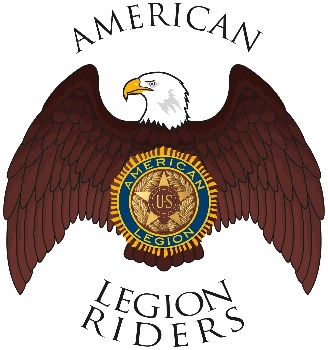 American Legion Riders Chapter 3, Hanford, CAMinutes for October 12, 2021Meeting called to order: The meeting was called to order @ 6:35pm. Prayer, Pledge of Allegiance and Preamble was said.Officers Present:  Vice-President Frank Pightling, Treasurer Geni Lefler, Secretary David Darrow, Judge Advocate Pat O'Brien, Sgt-At-Arms Jack Alford, Road Captain Robert Stover Excused: Chaplain Filly ReynoldsMembers Present:   Sheri O’Brien, Richard Garcia, Frank Silva, Kathleen McClary, Jon Bailey, Mike Calderon, Kathleen McClary, Dan Rushing, Richard Garcia, Scott DayGuests Present:  Gustie Compton, Review of Minutes: Motion to accept minutes for September 14, 2021, was proposed by Pat O’Brien and seconded by Frank Silva and ratified by members.Committee Reports: NoneTreasurer's Report: Chaplain Report: Edward James Grimly passed away, Harry Woods Area 5 Commander passed awayUnfinished/Old Business:West Coast Rally was small.  745 Miles reported for rides since last meeting.New Business:Hanford Christmas parade will be day after Thanksgiving Time TBA.  Attire black pants and white button-down shirt. November 11th Ride for Veterans Day KSU at Armory on 10th by the tank. 9am KSU at hall for overnight trip to Three Rivers, lunch at Mountain House Café around 12:30President’s meeting is 23rd of October post 26 in Bakersfield at 10amNovember 13th Poker run in Bakersfield Mathews Harley Davidson KSU at 10am, 8:30 at Veterans Hall. December hunt for Santa 9am 3rd Saturday January 2022 fog run 9am 3rd SaturdayNovember 9th Salvation Army Kick Off dinner 5pmFinal Nominations for Chapter 3 PresidentDan Rushing Accepted, James Landolt Accepted, Robert Stover Accepted, Frank Plightling declined.  Members voted and James Landolt was elected as President. Good of the Riders:Agent orange exposure registration with the VA is very important.  Gulf War vets register for burn pits with the VA as well.  Visit VA.GOV for more informationRemember to ride safeMeeting adjourned 7:26